SP11: AdjectivesStudent Name: _____________________________________ Student ID Number: ______________________Instructor: _____________________________ Class Level: ______________ Date: _____________________For media links in this activity, visit the LLC Spanish Tutoring website. Find your DLA number to see all the resources to finish your DLA.Learning Outcomes: You will be able to…use descriptive adjectives, adjectives of nationality, and possessive adjectivesuse the correct forms and agreement of adjectives describe your family using adjectives of nationality, description, and possession. Section 1: Descriptive AdjectivesNouns have gender and number in Spanish. The adjective reflects the same gender and number as in the noun.Descriptive Adjectives and Adjectives of Nationality The descriptive adjective agrees with the noun in gender and number. It is placed after the modified noun. Nationalities are not capitalized. Ejemplos:Descriptive Adjectivesmujer alta (tall woman)	examen fácil (easy test)	libros rojos (red books)	estudiante inteligente (intelligent student)Adjectives of Nationalityniña alemana (German girl)estadounidense (from the U.S.)Examples of Descriptive Adjectives and Adjectives of NationalityExamples with Masculine Nouns:Singular	Pluralel chico alto 	los chicos altos el perro feo 	los perros feos el hermano argentino	los hermanos argentinosExamples with Feminine Nouns:Singular	Pluralla chica inteligente	las chicas inteligentes la amiga trabajadora 	las amigas trabajadorasla hermana colombiana	las hermanas colombianasDescriptive adjectives are also used with ser (to be). Ejemplos: Yo soy alta. Tú eres joven. Él es guapo. Nosotras somos morenas. Ellos son importantes. Section 2: Practice AdjectivesFill in the blanks in each sentence with the correct form of the adjective in Spanish. Use SpanishDict.com if you don’t know the adjective and need to translate. A veces, la clase de historia es ________________________ (boring). Mis mejores amigos son ________________________ (red-haired). Los estudiantes son ________________________  (intelligent).Mi perro es ________________________ (small). Tú eres un chico ________________________  (handsome).Ustedes son ________________________ (tall), ¿verdad?Yo soy muy ________________________  (fill in the blank with an adjective that describes you). La comida está ________________________ (delicious).Esta arroz está ________________________ (hot). Todos los chiles son ________________________ (spicy). Section 3: Possessive AdjectivesPossessive adjectives indicate possession of the noun. They are placed before the noun. For example:Possessive Adjective	Sing. Fem.	Sing. Masc.	Plural Fem.	Plural Masc.my	mi	mi	mis	misYour (tú)	tu	tu	tus	tushis, her, its, your (usted)	su	su	sus	susour	nuestra	nuestro	nuestras	nuestrosyour (vosotros)	vuestra	vuestro	vuestras	vuestrostheir, your (ustedes)	su	su	sus	susSection 4: Write PhrasesUse possessive adjectives to write shorter phrases. Ej. la familia de Victor → su familiaLa casa de nosotros → ________________________________________________________________El perro de Marcos y Verónica → ________________________________________________________Los hermanos de Concha → ____________________________________________________________El padre de Teresa → __________________________________________________________________Los tíos de Jaime → ___________________________________________________________________Las abuelas de nosotros → _____________________________________________________________La hermana de David → _______________________________________________________________Los gatos de nosotros → _______________________________________________________________Las mochilas de ustedes → _____________________________________________________________La clase tuya (yours) → ________________________________________________________________Section 5: Practice with a tutor!GOOD job! Now make an appointment for Spanish Tutoring on the LLC website.Before your appointment, please fill out the sign-in sheet.When it is time for your appointment, meet your tutor in the Virtual LLC.Grading RubricStudents must succeed in all criteria to pass this DLA.Verification of completion: If you successfully complete this DLA with the tutor, you will receive a stamp on your digital passport. An updated copy of your passport will be emailed to you 1-2 business days after your tutoring appointment.Possible Points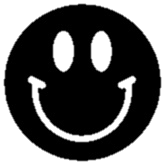 Pass 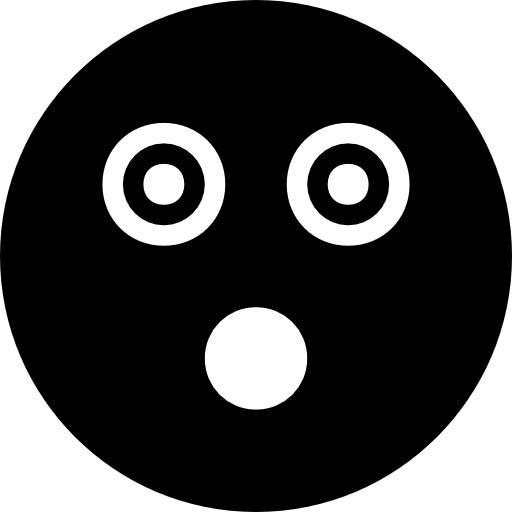 Not Yet PassCompletion  The student completed all of the sections of the DLA.The student has not yet completed all of the section of the DLA.Comprehension/MetacognitionThe student can effectively explains the concepts and skills learned in the DLA.The student cannot yet effectively explain the concepts and skills learned in the DLA.Course ConnectionsThe student can explain the connections between their coursework and the DLA.The student cannot yet explain a connection between their course and DLA.